Informationen der Sekundarschule Unteres Furttal 
Otelfingen – Dänikon – Hüttikon – Boppelsen Publikation vom 7. Mai 2021Versuchsweise Anpassung Verkehrssituation vor SchulanlageAus Sicherheitsgründen und zur Regulierung der Elterntaxis mit den damit verbunden Manövern, werden die drei Parkplätze an der Ellenbergstrasse neben dem Zugang zum Sekundarschulhaus versuchsweise abgesperrt. Gleichzeitig wird mit einer Informationstafel darauf hingewiesen, dass das Ein- und Ausladen von Kindern ausschliesslich auf der dafür vorgesehenen Parkplatzschleife vor der Sporthalle erlaubt ist. Diese Massnahme bleibt bis mindestens zum Beginn der Sommerferien in Kraft. Mit den gewonnenen Erkenntnissen werden dann die dauerhaften Verkehrssicherheitsmassnahmen definiert. Zur generellen Vermeidung von Verkehrsproblemen rund um das Schulareal ruft die SekUF die Erziehungsberechtigten einmal mehr mit Nachdruck auf, grundsätzlich auf Elterntaxidienste zu verzichten, denn diese sind in den meisten Fällen unnötig.Entfernung GraffitisDas Ausmass an Graffitis rund um die Schulanlage hat in den letzten Jahren immer weiter zugenommen. Das regelmässige Entfernen von Graffitis wirkt präventiv und erhöht die Hemmschwelle für neue Schmierereien. Aus diesem Grund hat die Sekundarschule am letzten Freitag sämtliche Graffitis und übrige Schmierereien an der Mauer der Boppelserstrasse und im Bereich des Aufgangs zur Schulanlage durch ein spezialisiertes Unternehmen entfernen lassen. Aus ökologischen Gründen wurde dabei nur mit Hochdruck und reinem Wasser ohne chemische Zusätze gereinigt. Neue Graffitis werden künftig unverzüglich bei der Polizei zur Anzeige gebracht.COVID-19- MassnahmenDie SekUF koordiniert gemeinsam mit der Primarschule Otelfingen das Schutzkonzept für die ausserschulische Nutzung der Sportanlagen. Dieses ist auf den jeweiligen Websites der Schulen zu finden. Wir freuen uns über den lang ersehnten Lockerungsschritt, so dass nach den Frühlingsferien in den Sporthallen in Otelfingen auch wieder Trainings für Erwachsene und kleinere Anlässe ohne Zuschauer möglich werden. Unter Berücksichtigung der offiziellen Vorgaben wird zwar bei einigen Sportarten ein normaler Trainings- oder Spielablauf noch nicht möglich sein, es ist aber ein vielversprechender erster Schritt zurück in die Normalität.Sekundarschulpflege Unteres FurttalReto Gross, Präsidium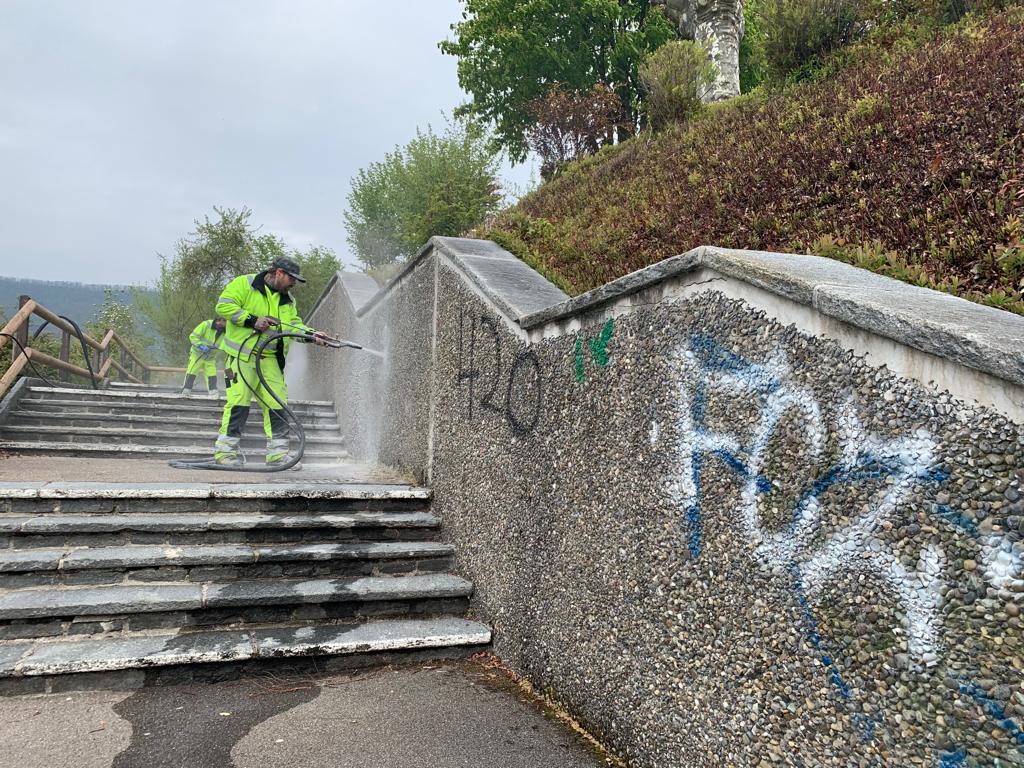 